Tildeling av tilskuddsmidler til skogbrukstiltak i Trøndelag 2023Innledning.  Tildeling og retningslinjer for tilskudd til skogbruksformål i 2023 er utarbeidet på bakgrunn av kommunenes innsendte behov for 2023, kriterier for tildeling jf. pkt. 3a) og møte i fagråd for skogbruk i Trøndelag 03.02.23 Dette tildelingsbrevet omfatter alle tradisjonelle ordninger hjemlet i forskrift om nærings- og miljøtiltak i skogbruket og forskrift om tilskudd til skogbruksplanlegging med miljøregistreringer. Ordningene med klimatilskudd til gjødsling og tettere planting av skog har i tillegg egne nasjonale faglige retningslinjer. Disse ordningene videreføres. Ett nytt klimatilskudd knyttet til ungskogpleie, vil komme i løpet av året.  Skogordningene forvaltes i fagsystemet ØKS.Fra og med i år er det bebudet at ubrukte midler ved årets slutt, ikke blir overført neste år, men trekkes inn til LUF fondet. For å øke muligheten for å benytte tildelingsramme og eventuelt å omdisponere midler, bør kommunene søke å få inn tilskuddssøknader tidligere enn før. MERK: Vi setter en tydelig arbeidsfrist for kommunenes disponering av NMSK-midler. Den settes til og med mandag 4. desember. Etter denne dato kan Statsforvalteren trekke inn resterende midler til fordel for andre kommuner som har behov. Slik inntrekning kan skje uten nærmere varsel. Disponible midler for 2023 Tabell 1: Disponible midler til skogbruksformål 2023Fordeling av midler Skogkultur, tynning og miljøtiltak Kr 12 4000 tildeles kommunene i fylket etter vurdering basert på kriteriene; innsendte behov, oppnådd skogkulturaktivitet, avvirket kvantum siste 17 år og effektiv virkemiddelbruk. Tabell 2: Fordeling av tilskuddsramme NMSK til skogkultur for 2023Resten av tilskuddsrammen er til seinere fordeling i høst, se nærmere begrunnelse og omtale under pkt 4 a). Vegbygging og vanskelig terreng. Det settes av 1 100 000 kr til reservepott, se nærmere begrunnelse og omtale under pkt 4b. Skogsatsing Trøndelag vil søke regionene om til sammen 900 000 kr i støtte til vegplanlegging og vegpådriving i Trøndelag. Av praktiske årsaker holdes de 900 000 kr igjen på fylkesrammen.Resten av potten på 13 000 000 kr tildeles kommunene i fylket regionvis etter en vurdering hvor opptil 20 % av potten tildeles til driftstilskudd. Øvrig 80 % er basert på innmeldte veganlegg og regionens skogbruksmessige størrelse i fylket. Landbruksdirektoratet har vært tydelige på at bruken av driftstilskudd må holdes på et lavt nivå. Bruken av driftstilskudd bør ikke overstige 20 % av regionens ramme. Tabell 3: Fordeling av tilskuddsramme NMSK til vegbygging og taubane i 2023Regionene fordeler rammen mellom kommunene og melder tilbake til Statsforvalter slik at vi kan fordele riktig sum til den enkelte kommune i fagsystemet øks. Fordelingen må være bekreftet av kommunene når den sendes Statsforvalteren.Skogbruksplanlegging med miljøregistreringer. Midlene disponeres og tildeles skogbruksplanprosjekter som er prioritert i hovedplan og som har ferske laserdata og flyfoto for skogbruksplanlegging. Av 2023 tildelingen prioriteres kommunene gamle Verran kommune i Steinkjer, Statskog Namsos, Osen og Steinkjer vest, Røros, Trondheim og Midtre Gauldal.Nasjonal pott til miljøtiltak.Nærmere avklaring om betingelser og tilskuddsramme vil komme etter hvert og publiseres på https://www.landbruksdirektoratet.no/Tettere planting og gjødsling Ordningene videreføres med samme innretning og retningslinjer som tidligere år. Midlene og ordningen har vært virksom noen år, er godt kjent og håndteres også i 2023 som en sentral ramme. Satsen for suppleringsplanting økes fra 30% til 40%. Søknadsfrister for ordningene framgår av pkt 9 Frister.  Det er varslet at et eget klimatilskudd for ungskogpleie vil bli innført i løpet av 2023, men innretning for dette er ennå ikke klart. Tilskuddssatsene er for 2023 er som følger for de ulike tiltakene:Gjødsling: Inntil 50 % tilskuddTettere planting ved nyplanting: Inntil 60 % tilskuddSuppleringsplanting: Inntil 40 % tilskuddEkstra midler. Skogkultur, tynning og miljøtiltakKr 1 521 628,- er avsatt for senere tildeling. Dette for å sikre effektiv virkemiddelbruk. Erfaringsmessig vil aktiviteten variere mellom de ulike kommunene fra år til år. Reservepotten kan mot slutten av året tildeles kommuner med stor aktivitet. Høy skogkulturaktivitet vil være kriteriet. Dersom kommuner bruker opp opprinnelig tildelt pott ved å fastsette urimelig høye tilskuddssatser vil de bli lavest prioritert ved søknad om mer midler. I 2023 kan det søkes om ekstra tildeling innen den 15. september og 15. oktober. b) Vegbygging og vanskelig terreng. Vi holder av en reservepott på 1,0 mill. kr til etter høstens søknadsrunde. Vi ber derfor kommunene ved regionene om å sende inn et oppdatert behov for ekstramidler til vegbygging til Statsforvalteren i Trøndelag innen 15. september. Statsforvalteren kan da foreta en runde med tilleggsbevilgning på bakgrunn av reservepott og om det skulle dukke opp ekstramidler fra Landbruksdirektoratet.Ansvar og inntrekning av gamle midler. Det er viktig at tiltak som har fått tildelt midler kommer i gang raskt. Av tabell 4 nedenfor går det fram at betydelige summer er gitt i tilsagn til ulike prosjekter som ikke er ferdigstilt. Kommunene må bidra til at prosjektene blir gjennomført og avsluttet. Midler som ikke benyttes innen utgått arbeidsfrist må trekkes inn slik at midlene kan komme i omløp igjen. Tabell 4: Oversikt over bevilgede midler i fylket.Retningslinjer. For midlene til vegbygging og vanskelig terreng m.m. og for tilskudd til skogkultur, tynning,miljøtiltak og andre tiltak må kommunene lage egne retningslinjer for bruken av midlene, jf § 3 i NMSK-forskriften: Det skal fastsettes overordnede retningslinjer for prioritering av søknader. Slike retningslinjer skal utarbeides i dialog mellom Statsforvalteren, kommunene og næringsorganisasjonene i skogbruket lokalt. Statsforvalteren oppfordrer kommunene til å samarbeide og lage felles retningslinjer innenfor regionene.Skogkultur mm. Det vises til tidligere gjennomgang av og veiledning om de kommunale retningslinjene.  Statsforvalteren forventer at bruken av skogbruksmidler i kommunene bidrar til å oppnå målene i Regional Skog og Klimaprogram for Trøndelag (RSK). Tilskuddssatser meldes inn på eget skjema jf. vedlegg 2. For 2023 ber Statsforvalteren kommunene ved fastsettelse av tilskuddssatser, ta hensyn til at det er et betydelig etterslep i ungskogpleien, videre at avvirkningen er høy og at vi har begrenset tilskuddsramme.  Statsforvalteren anbefaler at tilskuddsnivået legges slik at man finner rom for tilskudd til de viktigste tiltakene, der ungskogpleie bør prioriteres. Det står mye ubrukt skogfond i fylket og det oppfordres til større fokus på skogfond som finansieringskilde til skogkulturtiltakene.  Statsforvalteren anbefaler kommunene å tenke nøye gjennom tilskuddsnivået til nyplanting. Vi vil anbefale følgende satser for tilskudd i fylket: Planting 1,20 kr med maks 20 % i skogstrøk og 1,8 kr med maks 30% i kyst/fjellstrøk.Ungskogpleie 225 kr med maks 50 % i hele TrøndelagMarkberedning 200 kr med maks 40 % i hele TrøndelagVi anbefaler kommunen å benytte en rimelig makssats i de tilfeller der tilskudd gis pr. stk eller pr daa. Dette for å sikre et forsvarlig tilskuddsnivå der tiltak har lav kostnad.Statsforvalteren anbefaler også at kommunene legger til grunn “Standard utplantingstall for vanlig gran i Trøndelag" (2012).  I store deler av proveniensområdene i Trøndelag benyttes nå foredla plantemateriale fra Undesløs frøplantasje. Kommunen bør bidra til økt plantetetthet i tråd med tabell for foredla frø, og samtidig markedsføre tilskudd til tettere planting.  Anbefalinger om bruken av NMSK- skogkulturmidler til andre tiltak jf. forskriftens §8, ble utarbeidet og formidlet kommunene høsten 202. Vi ber om at disse legges til grunn i slike saker. Dialog gjennom året. Statsforvalteren ønsker god og tett dialog med dere i kommunene gjennom hele året og vi planlegger derfor dialog gjennom regionale møter i 1. halvår 2023. Det tas det også sikte på å arrangere en todagers skogsamling for skogforvaltningen og prosjektet Skogsatsing Trøndelag høsten 2023.  Kontroll. Kommunen skal i nødvendig utstrekning kontrollere at tiltakene er gjennomført i tråd med forutsetningene, jf NMSK-forskriften. Kommunen skal gjennomføre risikobasert feltkontroll på minimum 5% av alle omsøkte tiltak hvert år. Alle kommuner skal gjennomføre minst 3 feltkontroller årlig. Statsforvalteren oppfordrer til en større kontrollaktivitet enn 5 %, for å få god nok kunnskap om forholdene i egen kommune.  Risikobasert kontrollplan skal være utarbeidet innen 1. april. Feltkontroller skal være ferdigstilt i søknadsåret eller dokumentert pågående for saker som har kommet inn sent i året.Statsforvalteren registrert en kraftig forbedring i kontrollaktiviteten i 2023. 17% av alle skogkulturtiltak ble kontrollert. 6 kommuner hadde ikke registrert kontroller i ØKS.  De fleste av disse har få saker.Frister 1. april			Frist for innsending av overordna retningslinjer med vedtatte			tilskuddssatser for 2023, og skjema for NMSK-tilskudd til 			skogkultur, tynning og miljøtiltak. Frist for ferdigstillelse av 			risikobasert kontrollplan.1. september		Søknadsfrist for vårplanting tilskudd til tettere planting og 					suppleringsplanting 15. september		Søknad om tilskudd til gjødsling til kommunene 15. september		Søknad om ekstra tilskuddsramme NMSK skogkultur og vegbygging 					og vanskelig terreng. 1. oktober		Søknadsfrist tilskudd til miljøtiltak i skog15. oktober 		Søknad om ekstra tilskuddsramme NMSK skogkultur 10. november		Frist for innsending av behov for NMSK-midler 202325. november		Søknadsfrist for høstplanting tilskudd til tettere planting og 					suppleringsplanting 4. desember		Siste frist for innlegging av søknader om tilskudd i fagsystemet.				Resterende ramme trekkes inn av Statsforvalteren.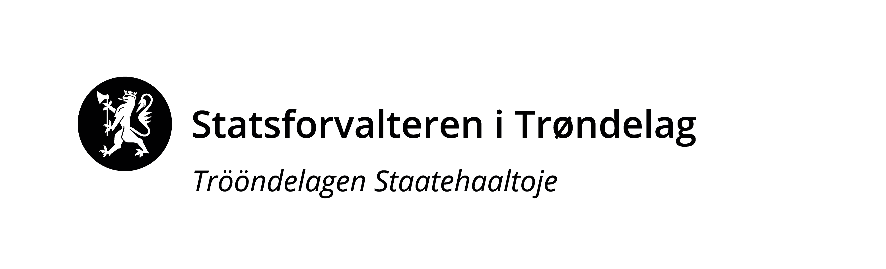 VEDLEGG 1Sak: Vår dato:Vår dato:Vår dato:Vår ref.:Økonomiske virkemidler på skogområdet - tildeling- retningslinjer og prioriteringer NMSK -202308.02.202308.02.202308.02.20232023/1900Økonomiske virkemidler på skogområdet - tildeling- retningslinjer og prioriteringer NMSK -2023Til: Saksbehandler, innvalgstelefonSaksbehandler, innvalgstelefonSaksbehandler, innvalgstelefonSaksbehandler, innvalgstelefonGaute Arnekleiv, 73 19 92 85Gaute Arnekleiv, 73 19 92 85Gaute Arnekleiv, 73 19 92 85Gaute Arnekleiv, 73 19 92 85Kopi til:FormålTildeling 2023 fra landbruksdirektoratetOverført fra 2022Disponibelt 2023Skogkultur, tynning, miljøtiltak o.a.13 500 000421 62813 921 628Vegbygging og vanskelig terreng m.m.15 000 000015 000 000Skogbruksplanlegging med miljøregistreringer05 772 2795 772 279KommuneTildeling 2022KommuneTildeling 20225001 Trondheim200 0005041 Snåsa550 0005006 Steinkjer1 200 0005042 Lierne450 0005007 Namsos500 0005043 Røyrvik50 0005014 Frøya05044 Namsskogan100 0005020 Osen50 0005045 Grong310 0005021 Oppdal90 0005046 Høylandet310 0005022 Rennebu320 0005047 Overhalla305 0005025 Røros10 0005049 Flatanger20 0005026 Holtålen210 0005052 Leka05027 Midtre-Gauldal500 0005053 Inderøy350 0005028 Melhus650 0005054 Indre Fosen350 0005029 Skaun270 0005055 Heim*410 0005031 Malvik270 0005056 Hitra*05032 Selbu660 0005057 Ørland20 0005033 Tydal150 0005058 Åfjord200 0005034 Meråker380 0005059 Orkland1 000 0005035 Stjørdal650 0005060 Nærøysund100 0005036 Frosta65 0005061 Rindal200 0005037 Levanger500 000Sum Trøndelag12 400 0005038 Verdal1 000 000*=Hitra og Heim har felles tildeling*=Hitra og Heim har felles tildelingInnherred/NidarosInnherred/Nidaros4,5 mill krNamdalenNamdalen4,0 mill kr5001Trondheim5007Namsos5006Steinkjer5060Nærøysund5031Malvik5042Lierne5032Selbu5043Røyrvik5033Tydal5044NamsskoganNamsskogan5034Meråker5045Grong5035Stjørdal5046Høylandet5036Frosta5047Overhalla5037Levanger5049Flatanger5038Verdal5052Leka5041Snåsa5053InderøyLensa vestLensa vest2,0 mill krFosenFosen1,0 mill kr5061Rindal5020Osen5055Heim5054Indre Fosen5056Hitra5057Ørland5059Orkland5058Åfjord5029Skaun5014FrøyaGauldalenGauldalen1,5 mill kr5021Oppdal5022Rennebu5025Røros5026Holtålen5027Midtre GauldalMidtre Gauldal5028MelhusTilskuddsordningAnsvar pr 01.01.2023 i krSkogbruksplanlegging11 733 108 Skogprosjekter, avsatt av kommunene3 589 628Skjøtsel miljø0 Drift i vanskelig terreng m.m3 695 959Vegbygging41 635 738 Vegplanlegging, avsatt av SFTL/kommunene842 636 